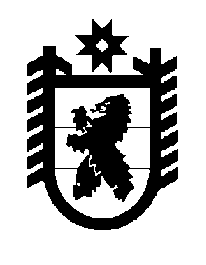 Российская Федерация Республика Карелия    ПРАВИТЕЛЬСТВО РЕСПУБЛИКИ КАРЕЛИЯРАСПОРЯЖЕНИЕот 8 октября 2019 года № 696р-Пг. Петрозаводск В соответствии с постановлением Правительства Республики Карелия от 21 октября 2010 года № 228-П «Об утверждении Порядка принятия решений о создании, реорганизации, изменения типа и ликвидации государственных учреждений Республики Карелия, а также утверждения уставов государственных учреждений Республики Карелия и внесения в них изменений»:Создать государственное бюджетное учреждение Республики Карелия «Национальный архив Республики Карелия» (далее – бюджетное учреждение) путем изменения типа государственного казенного учреждения Республики Карелия «Национальный архив Республики Карелия».2. Определить, что основная цель деятельности бюджетного учреждения сохраняется.3. Министерству культуры Республики Карелия, осуществляющему функции и полномочия учредителя бюджетного учреждения, в срок                       до 1 января 2020 года провести мероприятия, связанные с его созданием,                   в соответствии с законодательством Российской Федерации и Республики Карелия, в том числе:1) по согласованию с Министерством имущественных и земельных отношений Республики Карелия утвердить устав бюджетного учреждения;2) сформировать и утвердить государственное задание на 2020 год для бюджетного учреждения.4. Внести в пункт 1 раздела II перечня государственных учреждений Республики Карелия, подведомственных органам исполнительной власти Республики Карелия, утвержденного распоряжением Правительства Республики Карелия от 11 октября 2006 года № 309р-П (Собрание законодательства Республики Карелия, 2006, № 10, ст. 1153; 2012, № 6,                  ст. 1200; № 8, ст. 1483, 1489, 1524; № 9, ст. 1653; № 11, ст. 2045, 2061; № 12, ст. 2276, 2363, 2367; 2013, № 2, ст. 329; № 5, ст. 861; № 7, ст. 1286; № 8,                 ст. 1502, 1503, 1515; № 9, ст. 1653, 1680; № 10, ст. 1922; № 11, ст. 2114; № 12, ст. 2343, 2359, 2368, 2373, 2398; 2014, № 2, ст. 241; № 3, ст. 442, 460; № 6,               ст. 1124; № 7, ст. 1311, 1328, 1329, 1330; № 8, ст. 1488; № 9, ст. 1697; № 10, ст. 1835, 1839; № 11, ст. 2098; 2015, № 1, ст. 86; № 2, ст. 295; № 3, ст. 527, 546; № 6, ст. 1208; № 7, ст. 1442, 1461; № 8, ст. 1574, 1595; № 10, ст. 1995, 2043; № 12, ст. 2437, 2490, 2495, 2513, 2519; 2016, № 1, ст. 84, 104; № 2,                  ст. 282, 337; № 5, ст. 1067, 1107; № 6, ст. 1330; № 7, ст. 1558, 1560, 1602, 1604; № 8, ст. 1771, 1823; № 9, ст. 1961, 1992; № 10, ст. 2187, 2188; № 12,                  ст. 2677, 2720; 2017, № 1, ст. 83; № 3, ст. 439; № 5, ст. 947; № 7, ст. 1397; № 9, ст. 1816, 1825, 1830; № 11, ст. 2261; № 12, ст. 2505, 2532, 2560; 2018, № 2,               ст. 326, 376; № 3, ст. 605, 608; № 4, ст. 854; № 7, ст. 1515; № 8, ст. 1675, 1707, 1724, 1732, 1741; № 9, ст. 1912, 1913; № 10, ст. 2107, 2131, 2132, 2133, 2134, 2135, 2160; № 11, ст. 2400, 2408; № 12, ст. 2774, 2775, 2777, 2778, 2779, 2780, 2789, 2790, 2791, 2792, 2793, 2794, 2795, 2796, 2797, 2798, 2799, 2800), с изменениями, внесенными распоряжениями Правительства Республики Карелия от 18 января 2019 года № 11р-П, 12р-П, от 24 января 2019 года              № 43р-П, от 30 января 2019 года № 58р-П, от 7 февраля 2019 года, № 91р-П, от 25 февраля 2019 года № 156р-П, от 26 февраля 2019 № 164р-П,                   от 27 февраля 2019 года № 173р-П, от 31 июля 2019 года № 545р-П,               от 26 августа 2019 года № 603р-П, от 23 сентября 2019 года № 669р-П, изменение, изложив позицию «государственное казенное учреждение Республики Карелия «Национальный архив Республики Карелия» в следующей редакции:«государственное бюджетное учреждение Республики Карелия «Национальный архив Республики Карелия».
           Глава Республики Карелия                                                              А.О. Парфенчиков